
                                                         www.greenschoolprishtine.weebly.com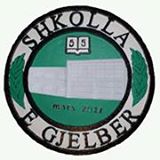 Shkolla e Gjelbër-PrishtinëDINAMIKA E PUNËS EDUKATIVO-ARSIMOREMuaji-Tetor  2014Me 1 tetor  do të mbahet mbledhja e këshillit të mësimdhënësve , në ora 12:00Rendi I ditës: 1) Ecuria e punës ed. Arsimore në këtë fillim vit shkollor 2014/15Sfidat dhe zhvillimet ne kete fillim te viti të ri shkollorMarrja më seriozisht nga ana e mësimdhënësve, e detyrave-kërkesave, që vijnë nga drejtoria e shkollës-vonesa ne plotesim dhe dorëzim të ca raporteve kur kerkohen permes adresave elektronike,plotësimi ditarëve, amzave,planprogrameve mesimore, planprogramet e aktivitetev të lira, formimi I grupeve nga ana e nx.  për lëndë mësimore,kujdestarisë ditore etj.         2) Organizimet e mbledhjeve me prindër (2.10.2014)         3) Çështje tjera organizative                 a)  Zgjedhja e kryesisë së këshillit të nxënësve                b)  Mbajtja e rregullt e mbledhjeve të aktiveve profesionale                c)   Raportimi nga ana e kujdesatreve te klaseve rreth grumbullimit te  mjeteve per fond të shkolles                 d) Vizitat dhe shetitjet e nx. në bazë të planifikimit mujor dhe vjetor .                 e)  Një shetitje nëpër Kosovë nga ana e mësimdhënësve2  Tetor mbahen mbledhjet me  prindër, kl. nga 1-5 duke filluar nga ora 17:30 dhe 6-9 duke filluar nga ora 18:30.Rendi I ditës*Njoftimi i prindërve me planprogramin mësimor*Zgjedhja e kryesisë së këshillit të klasës nga ana e prindërve*Të ndryshme6 Tetor  , ditë feste- nuk punohet, ketë ditë planifikohet të organizojmë një shetitje nga ana e mësimdhënësve.Nga 7 Tetori-planifikohet rregullimi I terenit per vendosjen e rimorkios ekologjike, project ky nga Gizi gjerman.Nga 12 tetori –planifikohet bashkepunimi me shkollat e interesuara rreth ripertritshmerise se energjise elektrike, prezentimi I rimorkios ekologjike para nx. dhe mesimdhenesve të shkollave të Prishtinës dhe më gjerë, cdo here ne bazë të interesimit të shkollave.Gjate muajit tetor-planifikimi I PLZH te mësimdhënies, planifikim ky I cili duhet pergaditet nga mësimdhënësit ndihmuar nga drejtoresha e shkolles.Gjate muajit tetor jane te planifikuara shetitjet e nxenesve-pikniqe, si dhe vizita me karakter arsimor.Gjatë muajit tetor, planifikohet te mbahen garat sportive nivel komune .Per ceshtje tjera organizative mbeten gjate muajit ne bashkepunim me Keshillin drejtues te shkolles, keshillin e mesimdhensve ,DKA dhe prinder.	1 tetor  2014	     Drejtore, Fahrije Latifi Retkoceri